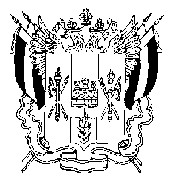 ТЕРРИТОРИАЛЬНАЯ ИЗБИРАТЕЛЬНАЯ КОМИССИЯ ЧЕРТКОВСКОГО РАЙОНА РОСТОВСКОЙ ОБЛАСТИПОСТАНОВЛЕНИЕ07 июня 2021г.                                                                                № 3-5п. ЧертковоВ соответствии с п.1 ст.25 Федерального закона от 12.06.2002 № 67-ФЗ «Об основных гарантиях избирательных прав и права на участие в референдуме граждан Российской Федерации», п.8 ст.16 Областного закона от 12.05.2016 № 525-ЗС "О выборах и референдумах в Ростовской области" и на основании постановления Избирательной комиссии Ростовской области от 28.05.2021 №148-207 "О возложении полномочий Избирательной комиссии Маньковского сельского поселения на Территориальную избирательную комиссию Чертковского района Ростовской области", Территориальная избирательная комиссия Чертковского района Ростовской областиПОСТАНОВЛЯЕТ:1. Не формировать окружные избирательные комиссии по подготовке и проведению выборов депутатов Собрания депутатов Маньковского сельского поселения пятого созыва.2.  Возложить полномочия окружной избирательной комиссии по выборам депутатов Собрания депутатов Маньковского сельского поселения пятого созыва на Территориальную избирательную комиссию Чертковского района Ростовской области.3. Направить настоящее постановление в Избирательную комиссию Ростовской области.4. Опубликовать настоящее постановление в средствах массовой информации не позднее      12 июня  2021 года.5. Контроль за исполнением настоящего постановления возложить на председателя комиссии Чайкина В.Г.Председатель комиссии                                                  В.Г. ЧайкинСекретарь комиссии                                                             А.Н. БабичО возложении полномочий окружной избирательной комиссии по выборам депутатов Собрания депутатов Маньковского сельского поселения пятого созыва на Территориальную избирательную комиссию Чертковского района Ростовской области